表8輔導成效追蹤評估表【輔導成效追蹤評估表】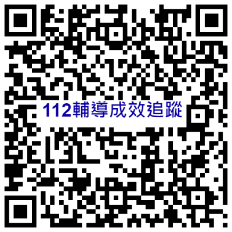 日期：　　　　案號：________                                     一、單位基本資料                                 二、輔導成效追蹤單位名稱單位受訪者/職稱輔導項目追蹤次數題                目非常同意(5分)同意(4分)同意(4分)普通(3分)普通(3分)不同意(2分)不同意(2分)非常不同意(1分)非常不同意(1分)非常不同意(1分)1.透過此次輔導，我能學到新的知識與技能2.透過此次輔導，我能運用到計畫執行上3.透過諮詢輔導學到的新技能/知識運用到實踐中，對此我很有信心4.透過諮詢輔導，有助於營業收入的增加5.續上題，經過輔導後，我評估每個月的營收是否會成長？□是，大約成長_______%，約________元，可實現程度為 _________%。□否，原因________________。5.續上題，經過輔導後，我評估每個月的營收是否會成長？□是，大約成長_______%，約________元，可實現程度為 _________%。□否，原因________________。5.續上題，經過輔導後，我評估每個月的營收是否會成長？□是，大約成長_______%，約________元，可實現程度為 _________%。□否，原因________________。5.續上題，經過輔導後，我評估每個月的營收是否會成長？□是，大約成長_______%，約________元，可實現程度為 _________%。□否，原因________________。5.續上題，經過輔導後，我評估每個月的營收是否會成長？□是，大約成長_______%，約________元，可實現程度為 _________%。□否，原因________________。5.續上題，經過輔導後，我評估每個月的營收是否會成長？□是，大約成長_______%，約________元，可實現程度為 _________%。□否，原因________________。5.續上題，經過輔導後，我評估每個月的營收是否會成長？□是，大約成長_______%，約________元，可實現程度為 _________%。□否，原因________________。5.續上題，經過輔導後，我評估每個月的營收是否會成長？□是，大約成長_______%，約________元，可實現程度為 _________%。□否，原因________________。5.續上題，經過輔導後，我評估每個月的營收是否會成長？□是，大約成長_______%，約________元，可實現程度為 _________%。□否，原因________________。5.續上題，經過輔導後，我評估每個月的營收是否會成長？□是，大約成長_______%，約________元，可實現程度為 _________%。□否，原因________________。5.續上題，經過輔導後，我評估每個月的營收是否會成長？□是，大約成長_______%，約________元，可實現程度為 _________%。□否，原因________________。6.透過諮詢輔導，有助於提升社區就業比率7.續上題，經過輔導後，我評估今年度是否會再增聘臨時人力？□是，大約_______人，可實現程度為 _________%。□否，原因_________________。7.續上題，經過輔導後，我評估今年度是否會再增聘臨時人力？□是，大約_______人，可實現程度為 _________%。□否，原因_________________。7.續上題，經過輔導後，我評估今年度是否會再增聘臨時人力？□是，大約_______人，可實現程度為 _________%。□否，原因_________________。7.續上題，經過輔導後，我評估今年度是否會再增聘臨時人力？□是，大約_______人，可實現程度為 _________%。□否，原因_________________。7.續上題，經過輔導後，我評估今年度是否會再增聘臨時人力？□是，大約_______人，可實現程度為 _________%。□否，原因_________________。7.續上題，經過輔導後，我評估今年度是否會再增聘臨時人力？□是，大約_______人，可實現程度為 _________%。□否，原因_________________。7.續上題，經過輔導後，我評估今年度是否會再增聘臨時人力？□是，大約_______人，可實現程度為 _________%。□否，原因_________________。7.續上題，經過輔導後，我評估今年度是否會再增聘臨時人力？□是，大約_______人，可實現程度為 _________%。□否，原因_________________。7.續上題，經過輔導後，我評估今年度是否會再增聘臨時人力？□是，大約_______人，可實現程度為 _________%。□否，原因_________________。7.續上題，經過輔導後，我評估今年度是否會再增聘臨時人力？□是，大約_______人，可實現程度為 _________%。□否，原因_________________。7.續上題，經過輔導後，我評估今年度是否會再增聘臨時人力？□是，大約_______人，可實現程度為 _________%。□否，原因_________________。8.我會推薦其他單位參加諮詢輔導9.如果未來有機會，我會想再參加輔導10. 所輔導內容現階段是否仍持續運用？□是，請舉例______________□否，原因(請至多選擇3項，並依序排列)       外部因素：□環境影響(如：疫情因素)   □產業結構改變 □原物料上漲                  □法規標準改變     □其他______________內部因素：□未有經費可以執行 □未有人員可以執行    □內部人員異動             □用其他方案解決現有問題，替代方案說明：_____________             □其他________________10. 所輔導內容現階段是否仍持續運用？□是，請舉例______________□否，原因(請至多選擇3項，並依序排列)       外部因素：□環境影響(如：疫情因素)   □產業結構改變 □原物料上漲                  □法規標準改變     □其他______________內部因素：□未有經費可以執行 □未有人員可以執行    □內部人員異動             □用其他方案解決現有問題，替代方案說明：_____________             □其他________________10. 所輔導內容現階段是否仍持續運用？□是，請舉例______________□否，原因(請至多選擇3項，並依序排列)       外部因素：□環境影響(如：疫情因素)   □產業結構改變 □原物料上漲                  □法規標準改變     □其他______________內部因素：□未有經費可以執行 □未有人員可以執行    □內部人員異動             □用其他方案解決現有問題，替代方案說明：_____________             □其他________________10. 所輔導內容現階段是否仍持續運用？□是，請舉例______________□否，原因(請至多選擇3項，並依序排列)       外部因素：□環境影響(如：疫情因素)   □產業結構改變 □原物料上漲                  □法規標準改變     □其他______________內部因素：□未有經費可以執行 □未有人員可以執行    □內部人員異動             □用其他方案解決現有問題，替代方案說明：_____________             □其他________________10. 所輔導內容現階段是否仍持續運用？□是，請舉例______________□否，原因(請至多選擇3項，並依序排列)       外部因素：□環境影響(如：疫情因素)   □產業結構改變 □原物料上漲                  □法規標準改變     □其他______________內部因素：□未有經費可以執行 □未有人員可以執行    □內部人員異動             □用其他方案解決現有問題，替代方案說明：_____________             □其他________________10. 所輔導內容現階段是否仍持續運用？□是，請舉例______________□否，原因(請至多選擇3項，並依序排列)       外部因素：□環境影響(如：疫情因素)   □產業結構改變 □原物料上漲                  □法規標準改變     □其他______________內部因素：□未有經費可以執行 □未有人員可以執行    □內部人員異動             □用其他方案解決現有問題，替代方案說明：_____________             □其他________________10. 所輔導內容現階段是否仍持續運用？□是，請舉例______________□否，原因(請至多選擇3項，並依序排列)       外部因素：□環境影響(如：疫情因素)   □產業結構改變 □原物料上漲                  □法規標準改變     □其他______________內部因素：□未有經費可以執行 □未有人員可以執行    □內部人員異動             □用其他方案解決現有問題，替代方案說明：_____________             □其他________________10. 所輔導內容現階段是否仍持續運用？□是，請舉例______________□否，原因(請至多選擇3項，並依序排列)       外部因素：□環境影響(如：疫情因素)   □產業結構改變 □原物料上漲                  □法規標準改變     □其他______________內部因素：□未有經費可以執行 □未有人員可以執行    □內部人員異動             □用其他方案解決現有問題，替代方案說明：_____________             □其他________________10. 所輔導內容現階段是否仍持續運用？□是，請舉例______________□否，原因(請至多選擇3項，並依序排列)       外部因素：□環境影響(如：疫情因素)   □產業結構改變 □原物料上漲                  □法規標準改變     □其他______________內部因素：□未有經費可以執行 □未有人員可以執行    □內部人員異動             □用其他方案解決現有問題，替代方案說明：_____________             □其他________________10. 所輔導內容現階段是否仍持續運用？□是，請舉例______________□否，原因(請至多選擇3項，並依序排列)       外部因素：□環境影響(如：疫情因素)   □產業結構改變 □原物料上漲                  □法規標準改變     □其他______________內部因素：□未有經費可以執行 □未有人員可以執行    □內部人員異動             □用其他方案解決現有問題，替代方案說明：_____________             □其他________________10. 所輔導內容現階段是否仍持續運用？□是，請舉例______________□否，原因(請至多選擇3項，並依序排列)       外部因素：□環境影響(如：疫情因素)   □產業結構改變 □原物料上漲                  □法規標準改變     □其他______________內部因素：□未有經費可以執行 □未有人員可以執行    □內部人員異動             □用其他方案解決現有問題，替代方案說明：_____________             □其他________________